.Note  :   Can be danced with or w/o PartnerSession 1 : Step back, drag touch, step forward – turn ¼ left, step in placeSession 2	: Twinkle Right and LeftSession 3  _	:  Step forward, Pivot ½ Right, Roll full turn left  ( optional Basic waltz forward )( optional :  step LF forward, Step RF close to LF, Step LF forwardSession  4	:  Cross rock Right and LeftSession  5	:  Weave to left , step side, drag touchSession 6	:  Roll full turn to right, twinkle left closeSession  7	: Make diamond  shape to leftSession 8	: continuing move to left, Basic waltz forward.Back to 1st session start the dance for 2nd wall .No Tag, No RestartClosing  dance :  Do part 1 :Following  Twinkle  Left and Right  :Twinkle Right :Contact: g.ramianto@gmail.comShall  I Come Back  Again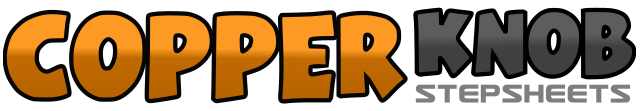 .......Count:48Wall:2Level:Easy Intermediate waltz.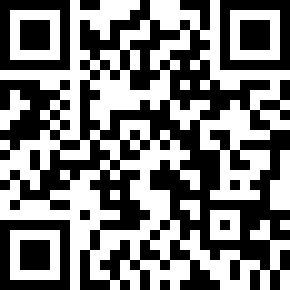 Choreographer:Gati Tjipto Ramianto (INA) - February 2018Gati Tjipto Ramianto (INA) - February 2018Gati Tjipto Ramianto (INA) - February 2018Gati Tjipto Ramianto (INA) - February 2018Gati Tjipto Ramianto (INA) - February 2018.Music:Are You Lonesome Tonight - Engelbert HumperdinckAre You Lonesome Tonight - Engelbert HumperdinckAre You Lonesome Tonight - Engelbert HumperdinckAre You Lonesome Tonight - Engelbert HumperdinckAre You Lonesome Tonight - Engelbert Humperdinck........1 – 2 – 3Step RF Back little bit wide, drag LF toward  RF , touch LF in front RF4 – 5 – 6Step LF forward, turn ¼ Left step RF to side , step LF in place.1 – 2 – 3Step RF cross over LF, step LF to side, step RF in place4 – 5 – 6Step LF cross over RF, Step RF to side, Step LF in place1 – 2 – 3Step RF forward, step LF forward turn ½ Right, Step RF slightly forward4 – 5 – 6Step LF forward, turn ½ left – step RF back, turn ½ left – step LF forward1 – 2 – 3Step RF cross over LF, recover LF, step RF to side4 – 5 – 6Step LF cross over RF, recover RF, step LF to side1 – 2 – 3step RF cross over LF, step LF to side, step  RF cross behind LF4 – 5 – 6Step LF a bit wide to side, drag RF toward LF, touch LF close to RF1 – 2 – 3Turn ¼ R , Step RF forward, Turn ½ Right step LF back, turn ¼ Right step lf to side4 – 5 – 6Step LF cross over RF, step RF to side, step LF close to RF.1 – 2 – 3turn 1/8 left Step RF  back , turn 1/8 lest Step L to side,  step RF close to LF4 – 5 – 6turn 1/8 Left, step LF forward,  turn 1/8 left step RF to side,  step step LF close to RF1 – 2 – 3turn 1/8 Left, step RF back, turn 1/8 Left, step LF to side, ( facing to 06.00) step RF close LF.4 – 5 – 6Step LF forward, step RF forward, step LF close to RF.1 – 2 – 3(Step RF back widely, drag LF toward RF touch ), keep facing to 12.00 o’clock.4 – 5 – 6step LF cross over RF, step RF to side, Step LF in place,1 – 2 – 3Step RF cross over LF , step LF to side , step RF in place,4 – 5 – 6Step LF forward, step RF cross over LF then do full turn to left  following the music